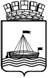 АДМИНИСТРАЦИЯ ГОРОДА ТЮМЕНИДЕПАРТАМЕНТ ПО СПОРТУ И МОЛОДЕЖНОЙ ПОЛИТИКЕ ПРИКАЗ В соответствии с Федеральным законом от 04 декабря 2007 г. № 329-ФЗ «О физической культуре и спорте в Российской Федерации», на основании ходатайств и требований ЕВСК, в целях пропаганды физической культуры среди населения, в соответствии с муниципальной программой «Развитие физической культуры и спорта в городе Тюмени на 2015-2020», утвержденной распоряжением Администрации города Тюмени от 05.11.2014г. № 822-рк,  ПРИКАЗЫВАЮ:Присвоить 2 спортивный разряд по спортивному ориентированию:Михайловой Валентине (ТРФСОО «Федерация спорта слепых»);Винокурову Андрею (ТРФСОО «Федерация спорта слепых»);Чернавскому Сергею (Ленинская ООО ВОИ).Присвоить 2 спортивный разряд по шахматам:Водилову Ивану (ГАУ ТО «Областной шахматный центр А.Е. Карпова»);Золотухину Дмитрию (ГАУ ТО «Областной шахматный центр А.Е. Карпова»);Манучарян Джемме (ГАУ ТО «Областной шахматный центр А.Е. Карпова»).Присвоить 2 спортивный разряд по футболу:Козлову Павлу  (СП ЦПСР ГАУ ТО «Футбольный клуб «Тюмень»);Хомутинину Никите (СП ЦПСР ГАУ ТО «Футбольный клуб «Тюмень»);Федорову Алексею (СП ЦПСР ГАУ ТО «Футбольный клуб «Тюмень»);Рыбко Ивану (СП ЦПСР ГАУ ТО «Футбольный клуб «Тюмень»);Бем Александру (СП ЦПСР ГАУ ТО «Футбольный клуб «Тюмень»);Радаеву Богдану (СП ЦПСР ГАУ ТО «Футбольный клуб «Тюмень»);Сероеву Кириллу (СП ЦПСР ГАУ ТО «Футбольный клуб «Тюмень»);Кремцеву Ивану (СП ЦПСР ГАУ ТО «Футбольный клуб «Тюмень»);Смаглюк Константину (СП ЦПСР ГАУ ТО «Футбольный клуб «Тюмень»);Плаксину Артему (СП ЦПСР ГАУ ТО «Футбольный клуб «Тюмень»);Кармакских Никите (СП ЦПСР ГАУ ТО «Футбольный клуб «Тюмень»);Дмитриеву Матвею (СП ЦПСР ГАУ ТО «Футбольный клуб «Тюмень»);Кадочникову Вениамину (СП ЦПСР ГАУ ТО «Футбольный клуб «Тюмень»);Лудякову Илье (СП ЦПСР ГАУ ТО «Футбольный клуб «Тюмень»);Сорокину Георгию (СП ЦПСР ГАУ ТО «Футбольный клуб «Тюмень»);Котляр Никите (СП ЦПСР ГАУ ТО «Футбольный клуб «Тюмень»);Калиеву Азату (СП ЦПСР ГАУ ТО «Футбольный клуб «Тюмень»);Докучаеву Артему (СП ЦПСР ГАУ ТО «Футбольный клуб «Тюмень»);Щипачеву Викентию (СП ЦПСР ГАУ ТО «Футбольный клуб «Тюмень»);Титаренко Владимиру (СП ЦПСР ГАУ ТО «Футбольный клуб «Тюмень»);Чобан Кириллу (СП ЦПСР ГАУ ТО «Футбольный клуб «Тюмень»);Луценко Василию (СП ЦПСР ГАУ ТО «Футбольный клуб «Тюмень»);Войнову Вячеславу (СП ЦПСР ГАУ ТО «Футбольный клуб «Тюмень»);Бобакову Максиму (СП ЦПСР ГАУ ТО «Футбольный клуб «Тюмень»);Эрманис Андрею (СП ЦПСР ГАУ ТО «Футбольный клуб «Тюмень»);Чмутину Владимиру (СП ЦПСР ГАУ ТО «Футбольный клуб «Тюмень»).Присвоить 2 спортивный разряд по ушу:Пиховой Злате (МАУ ДО ДЮСШ «Водник» города Тюмени);Панеш Егору (МАУ ДО ДЮСШ «Водник» города Тюмени).Присвоить 2 спортивный разряд по альпинизму:Екимову Егору («Тюменская региональная федерация альпинизма»);Ситдиковой Ксении («Тюменская региональная федерация альпинизма»).Присвоить 2 спортивный разряд по рыболовному спорту:Мачульскому Эдуарду («Федерация рыболовного спорта Тюменской области»).Присвоить 2 спортивный разряд по каратэ:Воробьеву Максиму (ГАУ ДО ТО «ОСДЮСШОР каратэ»).Присвоить 2 спортивный разряд по спорту слепых в дисциплине «футбол»:Вагнеру Владиславу (МАУ ДО СДЮСШОР №3 города Тюмени);Богомолову Ивану (МАУ ДО СДЮСШОР №3 города Тюмени);Горичеву Максиму (МАУ ДО СДЮСШОР №3 города Тюмени);Шибаеву Денису (МАУ ДО СДЮСШОР №3 города Тюмени);Пушкареву Николаю (МАУ ДО СДЮСШОР №3 города Тюмени);Кургиньян Рудольфу (МАУ ДО СДЮСШОР №3 города Тюмени);Федосову Ивану (МАУ ДО СДЮСШОР №3 города Тюмени);Ганчеву Святославу (МАУ ДО СДЮСШОР №3 города Тюмени).Присвоить 3 спортивный разряд по скалолазанию:Петровец Василисе (МАУ ДО ДЮСШ «Алькор» города Тюмени);Ровкиной Александре (МАУ ДО ДЮСШ «Алькор» города Тюмени);Чурсиной Дарье (МАУ ДО ДЮСШ «Алькор» города Тюмени);Максимченко Ефиму (МАУ ДО ДЮСШ «Алькор» города Тюмени);Плешкуну Сергею (МАУ ДО ДЮСШ «Алькор» города Тюмени);Тарасову Алексею (МАУ ДО ДЮСШ «Алькор» города Тюмени).Присвоить 3 спортивный разряд по шахматам:Алтусову Павлу (ГАУ ТО «Областной шахматный центр А.Е. Карпова»);Ароян Артему (ГАУ ТО «Областной шахматный центр А.Е. Карпова»);Беля Алексею (ГАУ ТО «Областной шахматный центр А.Е. Карпова»);Мусакаеву Данияру (ГАУ ТО «Областной шахматный центр А.Е. Карпова»).Присвоить 3 спортивный разряд по спортивному ориентированию:Михайлову Артему (Ленинская ООО ВОИ);Феденко Роману (Ленинская ООО ВОИ).Присвоить 3 спортивный разряд по ушу:Тачитдиновой Диляре (МАУ ДО ДЮСШ «Водник» города Тюмени);Копыловой Татьяне (МАУ ДО ДЮСШ «Водник» города Тюмени);Гончарову Савелию (МАУ ДО ДЮСШ «Водник» города Тюмени);Трегубовой Софии (МАУ ДО ДЮСШ «Водник» города Тюмени);Гришковец Борису (МАУ ДО ДЮСШ «Водник» города Тюмени);Чарушиной Елизавете (МАУ ДО ДЮСШ «Водник» города Тюмени).Присвоить 3 спортивный разряд по альпинизму:Салаватулину Владимиру («Тюменская региональная федерация альпинизма»);Ситдиковой Ксении («Тюменская региональная федерация альпинизма»).Присвоить 3 спортивный разряд по каратэ:Крупининой Ксении (ГАУ ДО ТО «ОСДЮСШОР каратэ»).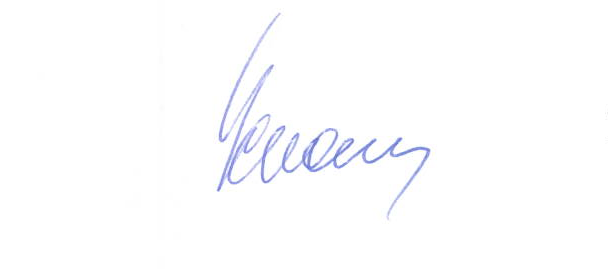 Директор            									       Е.В. Хромин21.10.2016№433О присвоении спортивного разряда